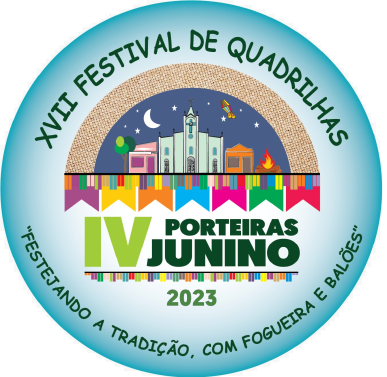          FICHA DE INSCRIÇÃO1. IDENTIFICAÇÃO DA QUADRILHA2. IDENTIFICAÇÃO DO RESPONSÁVEL (Presidente ou Responsável)3. APRESENTAÇÃO 4. SONOPLASTIACD/Pen drive (      )	 Regional  (      )Caso a sonoplastia seja executada ao vivo, identifique as necessidades técnicas como numero de microfones para o Regional e Casamento, pedestais, entradas de áudio para instrumentos e os identifique: ________________________________________________________________________________________________________________________________________________________________________________________________________________________________________________5. CATEGORIAS INDIVIDUAIS 6. OBSEERVAÇÃO Anexar toda documentação orientada no Edital do XVII Festival de Quadrilhas – IV Porteiras Junino 2023.5. Para uso da Comissão OrganizadoraComprometo-me pelas informações declaradas, bem como, informo que a quadrilha acima inscrita, comparecerá no dia e horário marcado, para participar do XVII Festival de Quadrilhas Juninas – IV Porteiras Junino 2023. Estou ciente que a falta da Quadrilha, implicará na perda de todos os pontos para contagem da premiação, assim como, punição conforme prevê o Art. 18º do Edital.PORTEIRAS-CE, _____ de Junho de 2023._________________________________________________________________ASSINATURA DO PRESIDENTE OU RESPONSAVEL PELA QUADRILHA________________________________________PROMOTOR DO FESTIVALNome da Quadrilha: Nome da Quadrilha: Endereço: Bairro:Cidade: CEP:Nome: Nome: RG: Órgão Expedidor:Data da Expedição:  CPF:Telefones: Telefones: Email: Email: Tema: Nº de componentes individual da quadrilha: Nº de componentes individual da comissão Técnica: Nº de componentes individual do Regional: Marcador: Rainha: Noivo: NoivaValor da Taxa de Inscrição: R$ 200,00PAGO: (   ) SIM (    ) NÃO